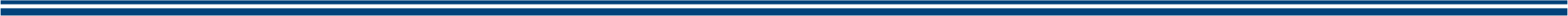 № ______   от  23 мая  2023 г Министру Министерства сельского хозяйстваКурской области305000, г. Курск, ул. Радищева, д. 17/19e-mail: komapk@bk.ruГлаве Администрации Курчатовского района Курской области Ярыгину А.В.307251, г. Курчатов, пр. Коммунистический д.12 e-mail: rayadmin@mail.ruГлаве Администрации Дружненского с/сКурчатовского р-на Курской области Мяснянкину Ю.М.307220 Курская область, Курчатовский район, д.Дружная, e-mail: ds54321@mail.ruГлаве Администрации Колпаковского с/сКурчатовского р-на Курской области Леоновой Г.М.307250, Курская обл., Курчатовский р-н,               д. Новосергеевка,e-mail: adm.kolpaki.523@mail.ruГлаве МО «Поселка Иванино» Курчатовского района Курской областиСеменихину С.В.307220, Курская область, Курчатовский район, п. Иванино, ул.Октябрьская, д. 33e-mail: ivanino.kurch@yandex.ruУведомлениео проведении работ по агрохимической  обработке полей ООО «Курская зональная опытно-мелиоративная станция» уведомляет о проведении агрохимической обработки полей, расположенных на территории пос.Иванино, Колпаковского, Дружненского сельских советов Курчатовского района Курской области, АОЗТ «Иванинское» Курчатовского района Курской области.Кадастровые номера и площади обрабатываемых полей занятые посевами сои  на территории поселка Иванино и  Дружненского  сельского совета Курчатовского района Курской области: Кадастровые номера и площади обрабатываемых полей занятые посевами сои  на территории АОЗТ «Иванинское» Курчатовского района:Кадастровые номера и площади обрабатываемых полей занятые посевами сои  на территории Колпаковского сельского совета Курчатовского района:Срок проведения обработки: с 30.05.2023г. по 30.09.2023г. Обработки будут проводиться в утреннее, вечернее и ночное время, наземным способом.Для сведения пчеловодов сообщаем, что при обработке будут применяться препараты              3-го класса опасности для пчел, соответствующие экологическим регламентам безопасности:Купаж, ВДТ; Сателлит, Ж;  Карачар, КЭ, Винтаж, МЭ,  класс опасности для человека: 3, класс опасности для пчел: 3, погранично-защитная зона для пчел — не менее 2-3 км при обработке с земли; ограничение лета пчел на 24-48 часа.Тонгара, ВР; Гейзер, ККР, класс опасности для человека: 2, класс опасности для пчел: 3, погранично-защитная зона для пчел — не менее 2-3 км при обработке с земли; ограничение лета пчел на 24-48 часа.Размещение пасек вблизи посевов, выпас с/х животных и птицы на указанных полях запрещен.          Подробную информацию можно получить  в администрации  предприятия по телефону: (84712) 44-60-95 Управляющий директор                                                                                       А.В. Косяшников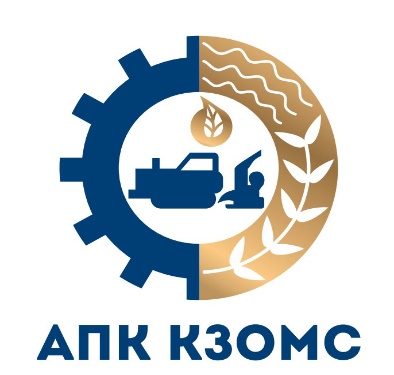 ООО «КЗОМС»Юридический адрес:  307220, Курская область, 
Курчатовский район, поселок Иванино, 
улица Ленина, дом 7а, офис 1.
Почтовый адрес:  305000, город Курск, 
переулок Радищева, дом 1ИНН 4622008210 КПП 463401001 ОГРН 1184632008076Телефон: +7 (4712) 44-60-95                                      E-mail: apk@kzoms.com     п/№ Площадь, гаКадастровый №127 46:12:050101:6;  46:12:040901:2123046:12:050101:6;  46:12:050101:19;  46:12:050101:7329,546:12:041101:13/12046:12:041101:2144246:12:041501:1854046:12:041501:2; 46:12:041501:3642 46:12:041501:10; 46:12:040301:20575546:12:041504:9      п/№ Площадь, гаКадастровый №818046:12:000000:518/1; 46:12:061701:2898546:12:000000:518/2; 46:12:000000:518/3п/№Площадь, гаКадастровый №105446:12:000000:667/17   12/1846:12:000000:667/2612/23,746:12:000000:667/21132046:12:000000:667/27;    46:12:000000:667/1813/11646:12:000000:667/22141046:12:000000:667/23;   46:12:000000:667/1514/1846:12:000000:667/28; 46:12:000000:667/1914/2646:12:000000:667/24;   46:12:000000:667/161526446:12:111104:81621246:12:111103:31726546:12:111101:4184246:12:111102:41912646:12:110603:32012746:12:111001:12124046:12:110601:42211346:12:110602:8234846:12:110602:8  46:12:110602:6245146:12:110103:41 46:12:110501:1256446:12:110702:1266746:12:110701:12717,546:12:110701:12813646:12:110801:7295046:12:110801:7